PROSEDUR PENANGANAN DAN PENYELESAIAN KOMPLAIN NASABAH PADA PT BANK BJB Tbk. KANTOR CABANG BOGORTUGAS AKHIR sebagai salah satu syarat untuk memperoleh gelar Ahli Madya pada Program Studi Keuangan & Perbankan Sekolah Tinggi Ilmu Ekonomi Kesatuan Oleh: LIA YUNITA  NPM: 160110013 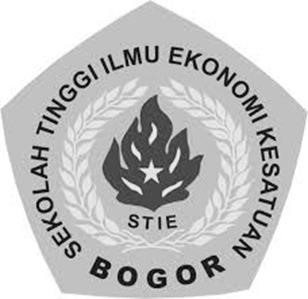 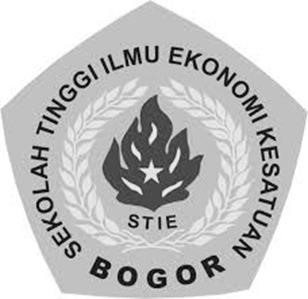 PROGRAM DIPLOMA III KEUANGAN & PERBANKAN SEKOLAH TINGGI ILMU EKONOMI KESATUAN BOGOR 2019PROSEDUR PENANGANAN DAN PENYELESAIAN KOMPLAIN NASABAH PADA PT BANK BJB Tbk. KANTOR CABANG BOGOR TUGAS AKHIR Oleh: LIA YUNITANPM: 160110013 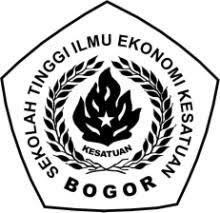 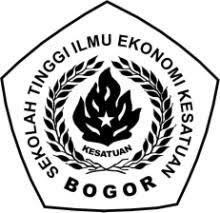 PROGRAM DIPLOMA III KEUANGAN & PERBANKANSEKOLAH TINGGI ILMU EKONOMI KESATUAN BOGOR 2019